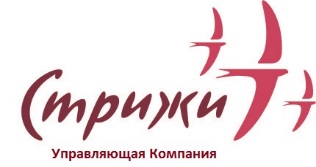 Тарифы на коммунальные услуги с 01.01.2020г.по адресам:         ул. Мясниковой, д. 6/1, 6/2, 6/3                              ул. Кошурникова, д. 22/2, 22/3  По вопросу установки либо замены индивидуальных приборов учета коммунальных услуг по водоснабжению Потребители вправе обратиться в следующие организации:МУП «Горводоканал», ул. Революции,5, т. 210-35-35Иную специализированную организациюпо адресам: ул. Лобачевского, д. 71, 71/1, 71/2, 72, 73, 74, 75;                       ул. Мясниковой, д.30                         ул. Красный проспект, д.311, 313,                                                                 д. 323/11, 323/12, 323/14, 323/15                         ул. Кирова, 236 По вопросу установки либо замены индивидуальных приборов учета коммунальных услуг по водоснабжению Потребители вправе обратиться в следующие организации:МУП «Горводоканал», ул. Революции,5, т. 210-35-35Иную специализированную организациюВид услугиВид услугиПериодс 01.01.20по 30.06.2020Периодс 01.07.20по 31.12.2020ПоставщикОснованиеХолодная водаХолодная вода18,56руб./м319,46руб./м3МУПг. Новосибирска «Горводоканал»Приказ департамента по тарифам НСО от 18.12.2019 № 709-В 	ГорячаяводаКомпонент на теплоноситель (холодная вода)18,56руб./м319,46руб./м3МУПг. Новосибирска «Горводоканал»Приказ департамента по тарифам НСО от 18.12.2019 № 709-ВГорячаяводаКомпонент на тепловую энергию (подогрев)1384,74руб./Гкал1467,82руб./ГкалАО «СИБЭКО»Приказ Департамента по тарифам НСО от 18.12.2019    №703-ТЭВодоотведениеВодоотведение14,24руб./м315,08руб./м3МУПг. Новосибирска «Горводоканал»Приказ департамента по тарифам НСОот 05.12.2018 № 657-ВЭлектроэнергияЭлектроэнергия2,68руб./квт*ч2,80руб./квт*чОАО «Новосибирск энергосбыт»Приказ департамента по тарифам НСО от 23.12.2019 № 750-ЭЭТепловая энергияТепловая энергия1384,74руб./Гкал1467,82руб./ГкалАО «СИБЭКО»Приказ Департамента по тарифам НСО от 18.12.2019    №703-ТЭОбращение с твердыми коммунальными отходамиОбращение с твердыми коммунальными отходами59,88руб./1 человека59,88руб./1 человекаООО «Экология Новосибирск»Приказ Департамента по тарифам Новосибирской области № 702-ЖКХ от 18.12.2019Периодс 01.01.2020по 30.05.2020Периодс 01.07.20по 31.12.2020ПоставщикОснованиеХолодная водаХолодная вода18,56руб./м319,46руб./м3МУПг. Новосибирска «Горводоканал»Приказ департамента по тарифам НСО от 18.12.2019 № 709-ВГорячаяводаКомпонент на теплоноситель (холодная вода)18,56руб./м319,46руб./м3МУПг. Новосибирска «Горводоканал»Приказ департамента по тарифам НСО от 18.12.2019 № 709-В ГорячаяводаКомпонент на тепловую энергию (подогрев)1289,47руб./Гкал1352,64руб./ГкалООО «ТСП-Сиб»Приказ департамента по тарифам НСО от 08.11.2019г.№380-ТЭВодоотведениеВодоотведение14,24руб./м315.08руб./м3МУПг. Новосибирска «Горводоканал»Приказ департамента по тарифам НСО от 18.12.2019 № 709-ВЭлектроэнергияЭлектроэнергия2,68руб./квт*ч2,80руб./квт*чОАО «Новосибирскэнергосбыт»Приказ департамента по тарифам НСО от 23.12.2019 № 750-ЭЭТепловая энергияТепловая энергия1289,47руб./Гкал1352,64руб./ГкалООО «ТСП-Сиб»Приказ департамента по тарифам НСО от 08.11.2019г.№380-ТЭОбращение с твердыми коммунальными отходамиОбращение с твердыми коммунальными отходами59,88руб./1 человека59,88руб./1 человекаООО «Экология Новосибирск»Приказ Департамента по тарифам Новосибирской области № 702-ЖКХ от 18.12.2019